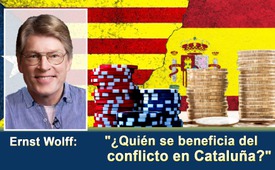 Ernst Wolff: ¿Quién se beneficia del conflicto en Cataluña?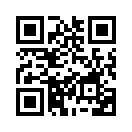 ¿Quién se beneficia del conflicto en Cataluña? Esta importante pregunta la plantea el experto financiero y autor de best-sellers Ernst Wolff, quien concluye que el culpable de la crisis actual es también el mayor beneficiario del conflicto en Cataluña. Pero ahora escuche al mismo Ernst Wolff, cómo llegó a esta conclusión en su análisis.¿Quién se beneficia del conflicto en Cataluña? Esta importante pregunta la plantea el experto financiero y autor de best-sellers Ernst Wolff, quien concluye que el culpable de la crisis actual es también el mayor beneficiario del conflicto en Cataluña. Pero ahora escucha al mismo Ernst Wolff, cómo llegó a esta conclusión en su análisis: 

Con la declaración de independencia del parlamento catalán, el conflicto entre los separatistas de Barcelona y el gobierno central español en Madrid alcanzó un nuevo punto álgido el 27 de octubre de 2017. Después de algunas semanas en las que ambas partes parecían como si estuvieran tratando de suavizar la marea, la disputa amenaza ahora con convertirse en una violencia abierta. 
Como ya está claro que ninguno de los oponentes saldrá victorioso de este conflicto, surge la pregunta: ¿Quién se beneficiará de él? La respuesta es difícil de creer: el mayor beneficiario del desarrollo actual no es otro que el culpable de la difícil situación: la industria financiera. 
Ningún país europeo ha sido saqueado más por la elite financiera
El movimiento separatista catalán sólo podría ser tan fuerte porque las diferencias sociales en España han estallado en los últimos años. Esto, a su vez, se debe principalmente a las actividades desinhibidas del sector bancario español, cada vez más potente, que se está convirtiendo en criminal. 
Ningún otro país de Europa ha experimentado una orgía tal de saqueo de la élite financiera como España. A partir de 2001, los especuladores, tras la liberalización del derecho de propiedad inmobiliaria, obtuvieron cuatro millones de viviendas en sólo siete años. La consecuencia: En 2008, la mayor burbuja inmobiliaria de Europa hasta la fecha estalló y España se sumió en su peor crisis de la posguerra. 
Poco después, el país se vio envuelto en el torbellino de la crisis del euro y pasó a estar bajo el control administrativo de la Troika por parte del BCE (Banco Central Europeo), la UE y el FMI (Fondo Monetario Internacional). Junto con el gobierno central de Madrid, la Troika impuso un programa de austeridad a la población trabajadora que redujo drásticamente el nivel de vida de amplios grupos de ingresos. El resultado fue un enorme movimiento popular contra la austeridad, oprimido por el Estado con todas sus fuerzas. 

Los bancos fueron tocados con guantes de terciopelo

El trato con los bancos fue de otra manera:
En 2011, seis cajas de ahorros regionales prácticamente en quiebra fueron nacionalizadas por el Gobierno y fusionadas para formar el Grupo Bankia. Rodrigo Rato, ex jefe del FMI y superministro español de economía y finanzas de 1996 a 2004, fue nombrado como su jefe, el hombre que hizo posible la burbuja inmobiliaria como ministro responsable. 
El rescate del Grupo Bankia costó a los contribuyentes españoles 22,4 millares de euros. Como la siguiente salida a bolsa fue decepcionante, una gran parte del dinero debe considerarse perdido. Rato ya no sufrirá la pérdida como jefe de Bankia: después de un año renunció a su cargo, recibió una indemnización de millones y fue condenado a cuatro años y medio de prisión por malversación de fondos en 2017. 
Otra fusión -la fusión de Bankia con el Banco Mare Nostrum- supondrá un coste adicional para los contribuyentes españoles de 1,1millares de euros. Recientemente, el gran banco Santander había vendido el 51 por ciento de su cartera inmobiliaria a la empresa de inversiones norteamericana Blackstone con un tercio de su valor contable, lo que convierte al gigante financiero norteamericano en el mayor propietario de propiedades privadas de España, en un momento en el que decenas de miles de españoles empobrecidos están luchando con los desalojos como resultado de la crisis. 
En junio de este año, Santander, uno de los principales bancos del país, se hizo cargo del Banco Popular Español por el precio simbólico de un euro, tras la primera aplicación en España del "bail-in*", que viene prescrito por ley en la UE desde 2016. Esto significa que los accionistas de Banco Popular han sido relevados por 1,3 millares de euros y los tenedores de ciertos bonos subordinados por 2 millares de euros.
 
Buscando desesperados: Una distracción de los verdaderos culpables

Este acuerdo de fianza bail-in es un dispositivo político explosivo en dos sentidos. Por un lado, está obligando a numerosos pequeños accionistas a perder su dinero y, por lo tanto, creando un descontento adicional entre la población trabajadora y, por otro lado, tendrá repercusiones legales, ya que algunos fondos de cobertura ya han anunciado que demandarán por la pérdida de sus fondos. 
Tal proceso es, por supuesto, muy peligroso para los bancos, ya que pone de relieve sus actividades delictivas y dejaría claro al público que ningún otro país de la zona euro ha experimentado en los últimos diez años una concentración tan grande en el sector financiero como España: sólo trece de los 55 bancos que concedieron préstamos durante el auge de la construcción siguen siendo entidades independientes. Los tres mayores grupos bancarios del país representan el 60% de todos los depósitos de ahorro. Los cinco bancos más grandes, que seguían teniendo una cuota de mercado del 34% en 1998, han aumentado esta cifra hasta el 62%, todo ello con el pleno apoyo de la UE y del Gobierno central en Madrid. 
¿Qué le podría pasar mejor a la elite financiera en esta situación, que un grupo político regional los saque de la línea de fuego y que llame la atención de toda la población española (y del público europeo) sobre un conflicto que se agrava lentamente entre separatistas y nacionalistas, que puede desembocar en una guerra civil?

*Bail-in se refiere a la participación de los acreedores de un banco (es decir, los inversores en sus instrumentos de deuda) en sus pérdidas en caso de reorganización o liquidación en caso de insolvencia inminente.de ew.Fuentes:https://www.heise.de/tp/features/Wer-profitiert-eigentlich-vom-Konflikt-in-Katalonien-3875655.html
https://www.facebook.com/Ernst-Wolff-1542788626049444/
https://www.heise.de/tp/features/Wie-Finanzindustrie-und-Politik-Katalonien-in-die-Knie-zwingen-3852508.htmlEsto también podría interesarle:---Kla.TV – Las otras noticias ... libre – independiente – no censurada ...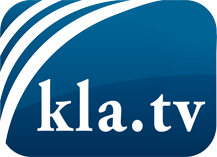 lo que los medios de comunicación no deberían omitir ...poco escuchado – del pueblo para el pueblo ...cada viernes emisiones a las 19:45 horas en www.kla.tv/es¡Vale la pena seguir adelante!Para obtener una suscripción gratuita con noticias mensuales
por correo electrónico, suscríbase a: www.kla.tv/abo-esAviso de seguridad:Lamentablemente, las voces discrepantes siguen siendo censuradas y reprimidas. Mientras no informemos según los intereses e ideologías de la prensa del sistema, debemos esperar siempre que se busquen pretextos para bloquear o perjudicar a Kla.TV.Por lo tanto, ¡conéctese hoy con independencia de Internet!
Haga clic aquí: www.kla.tv/vernetzung&lang=esLicencia:    Licencia Creative Commons con atribución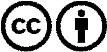 ¡Se desea la distribución y reprocesamiento con atribución! Sin embargo, el material no puede presentarse fuera de contexto.
Con las instituciones financiadas con dinero público está prohibido el uso sin consulta.Las infracciones pueden ser perseguidas.